HOOFDSTUK 11 HORMOONSTELSEL1.Hormonen worden aangemaakt in de hormoonklieren van het hormoonstelsel.Hypothalamus  en 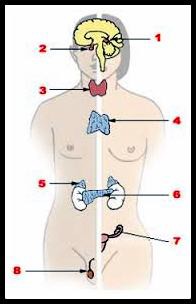 Hypofyse  / bestuurt het hormoonstelselSchildklier / invloed op verbranding van              voedselThymus / activeert de groei van het lichaamBijnieren/adenaline en noradrelaline  Alvleesklier / invloed op stofwisselingEierstokken /geslachtshormonenZaadbal / geslachtshormonenMaak een exel bestand van elk hormoon en beschijf de productie en werking.Alle informatie kunt u hiervoor uit het lesboek halen.